IBIS model verification of PI6ULS5V9517BIntroduction: to verify the correlation between the ibis model and hspice model, we need to do some simulations:Netlist simulation V.S. IBIS simulation on A-side:Simulation without package data;Simulation with package data.VDDB=3.3V, VDDA=0.95V, R=1K, CL=50p, frequency = 400k;VDDB=3.3V, VDDA=1.8V, R=1K, CL=50p, frequency = 400k;VDDB=3.3V, VDDA=2.5V, R=1K, CL=50p, frequency = 400k;VDDB=5.0V, VDDA=3.3V, R=1K, CL=50p, frequency = 400k;VDDB=5.0V, VDDA=5.0V, R=1K, CL=50p, frequency = 400k;Netlist simulation V.S.IBIS simulation on B-side:Simulation without package data;Simulation with package data.VDDB=2.5V, VDDA=5V, R=1K, CL=50p, frequency = 400k;VDDB=3.3V, VDDA=5V, R=1K, CL=50p, frequency = 400k;VDDB=5.0V, VDDA=5V ,R=1K, CL=50p, frequency = 400k;Conclusion:For the verification, the simulation results of IBIS model can match very well with the HSPICE model at above simulating conditions.Simulation waveform on A-side:VDDB=3.3V, VDDA=0.95V, R=1K, CL=50p, frequency = 400k;Without package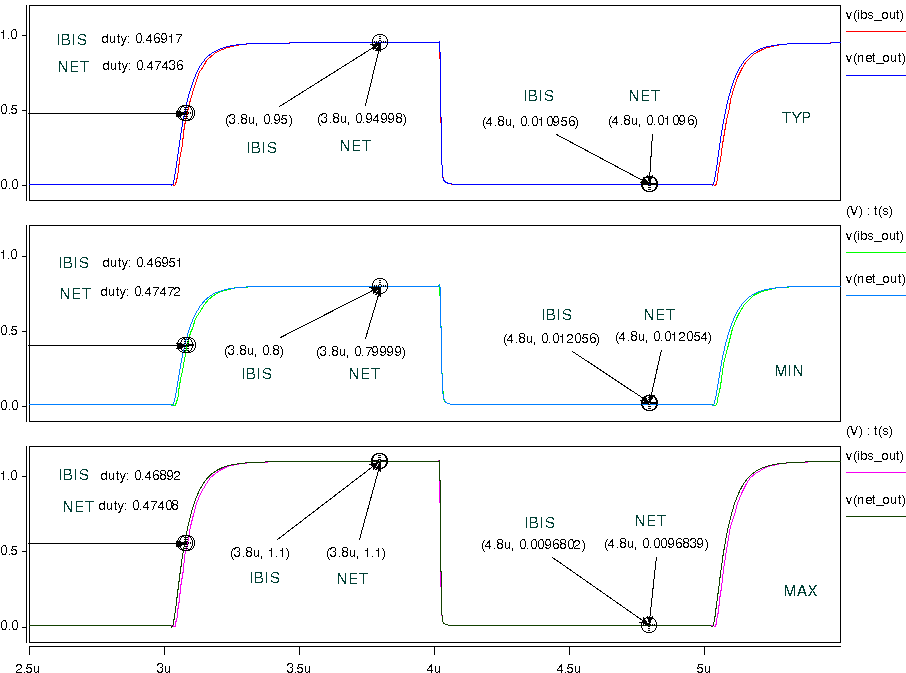 With package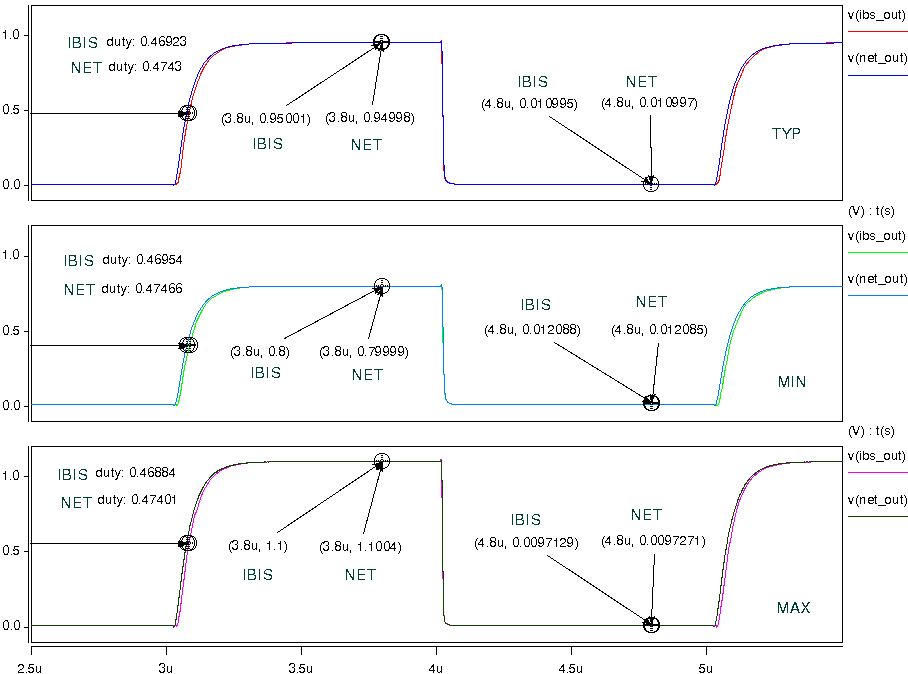 VDDA=1.8V, VDDB=3.3V, R=1K, CL=50p, frequency = 400k;Without package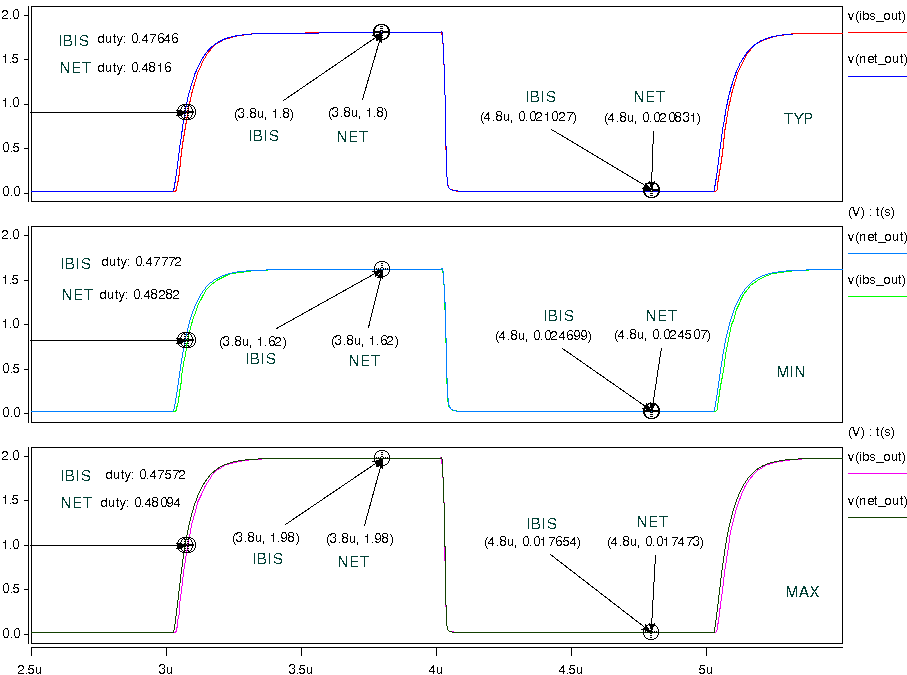 With package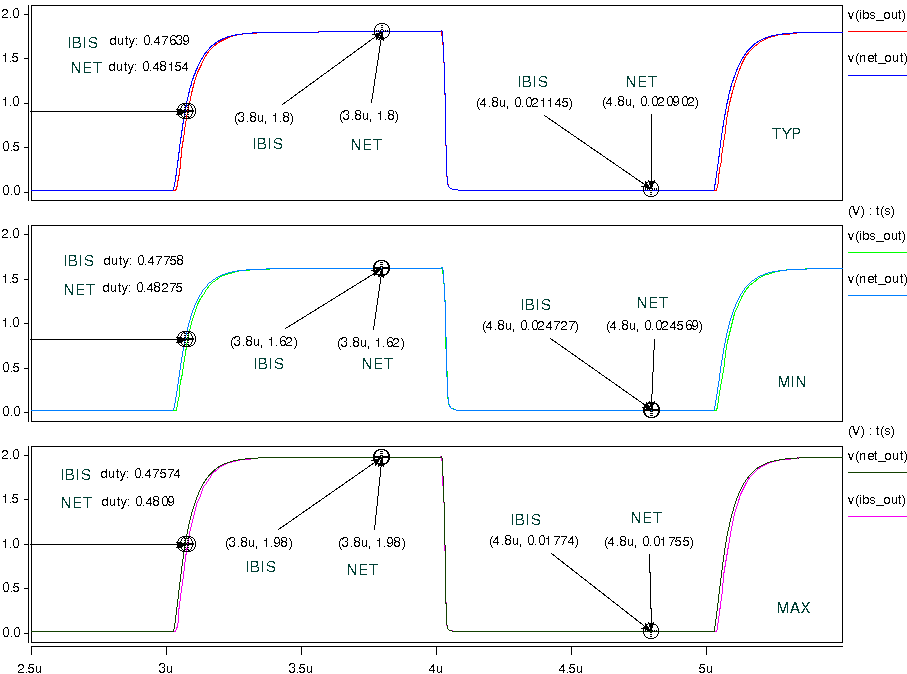 VDDA=2.5V, VDDB=3.3V, R=1K, CL=50p, frequency = 400k;Without package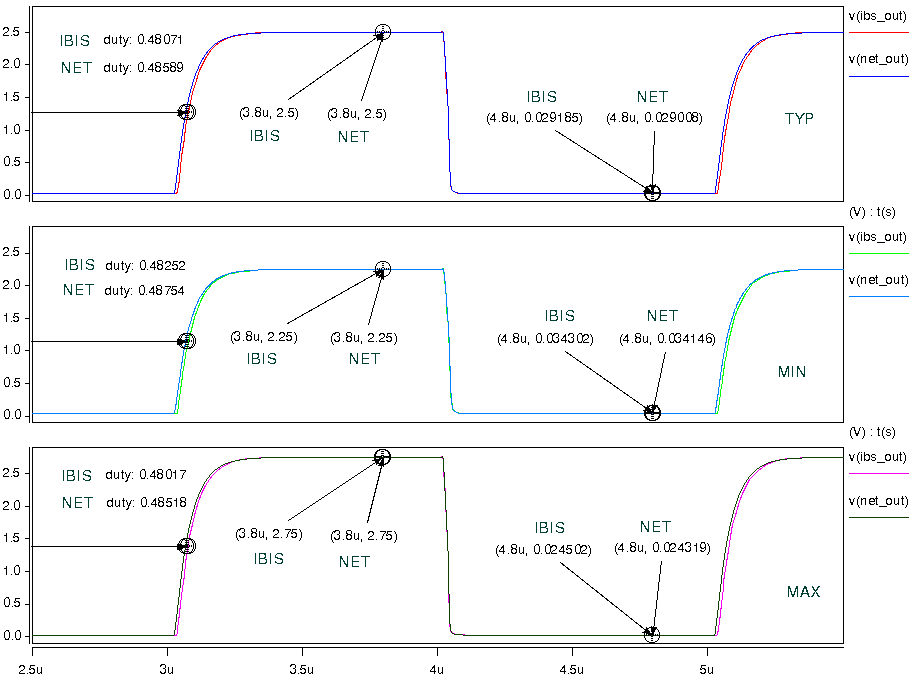 With package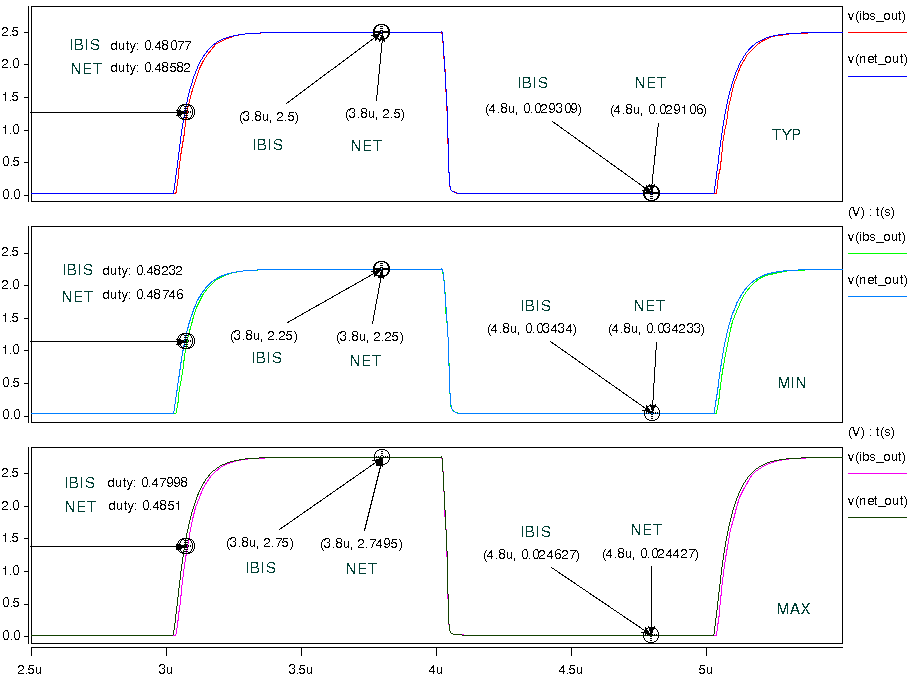 VDDA=3.3V, VDDB=5.0V, R=1K, CL=50p, frequency = 400k;Without package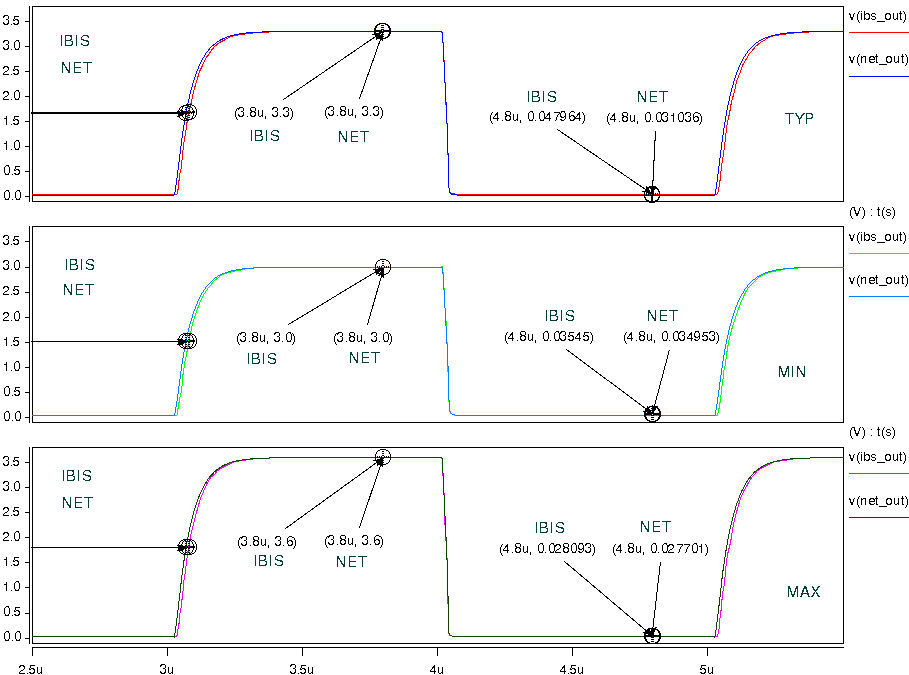 With package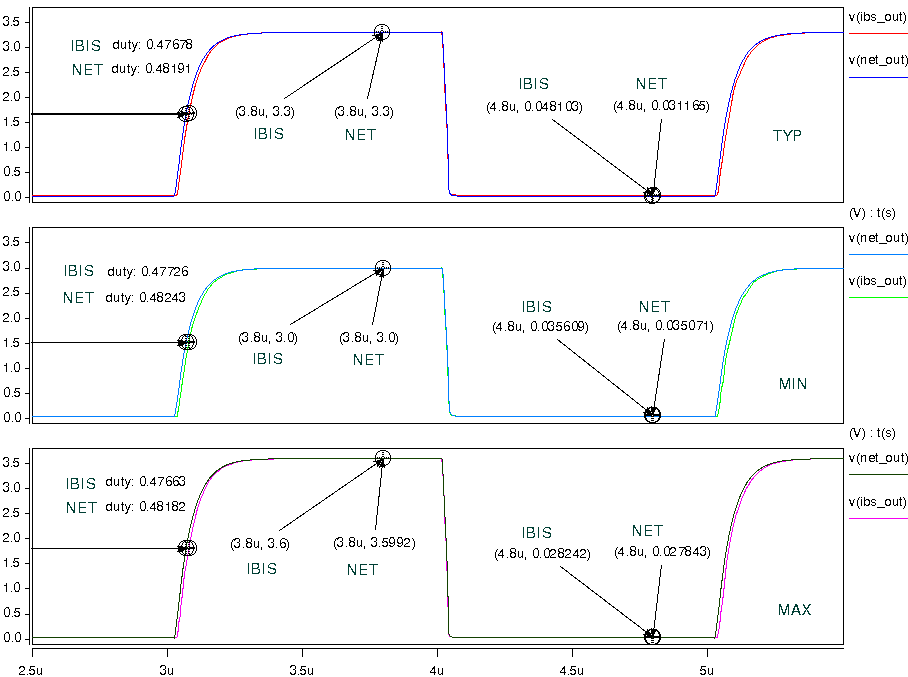 VDDA=5.0V, VDDB=5.0V, R=1K, CL=50p, frequency = 400k;Without package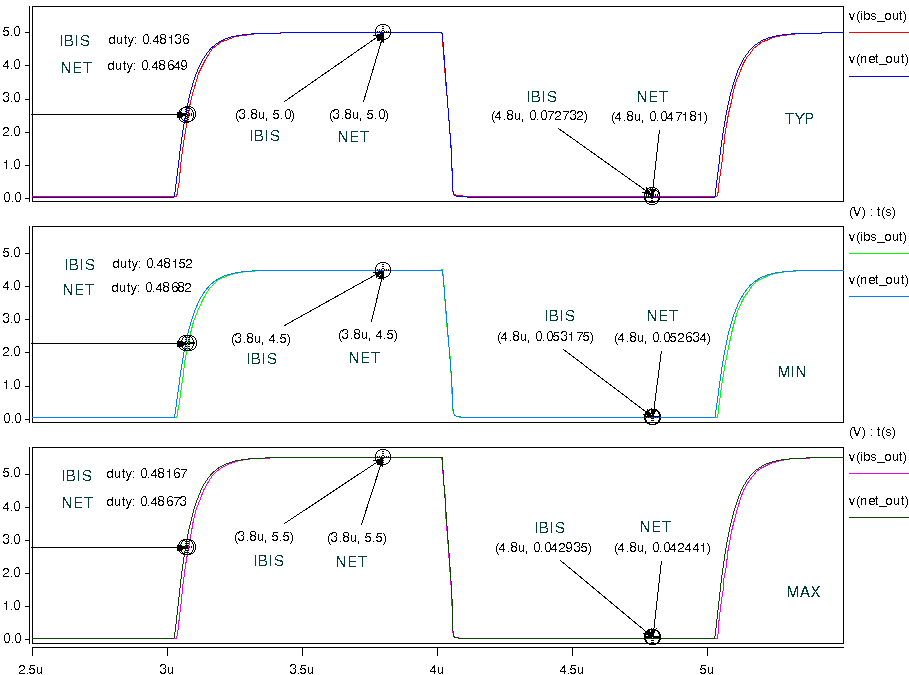 With package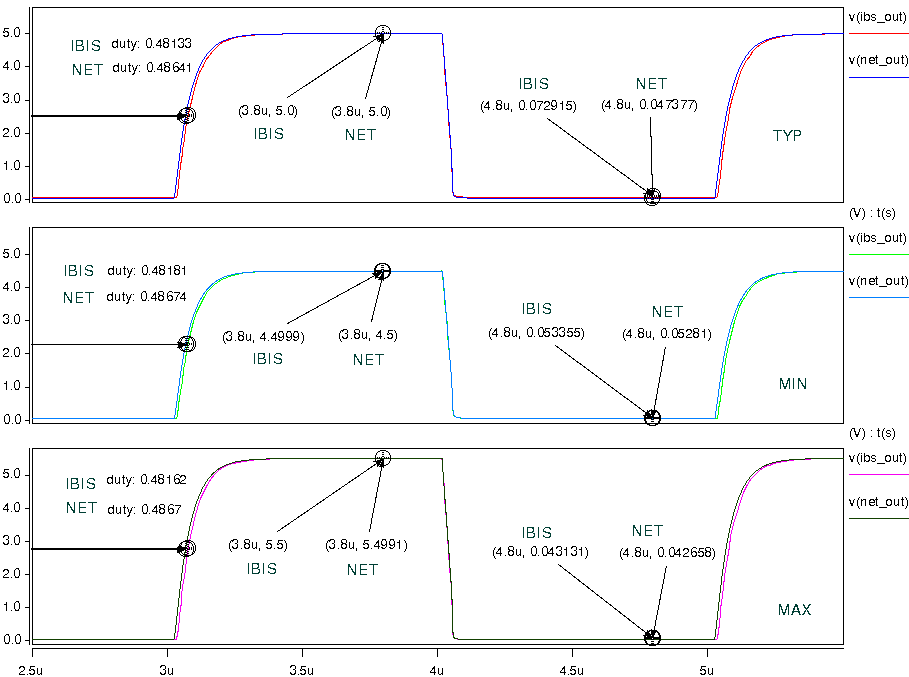 Simulation waveform on A-side:VDDB=2.5V, VDDA=5V, R=1K, CL=50p, frequency = 400k;Without package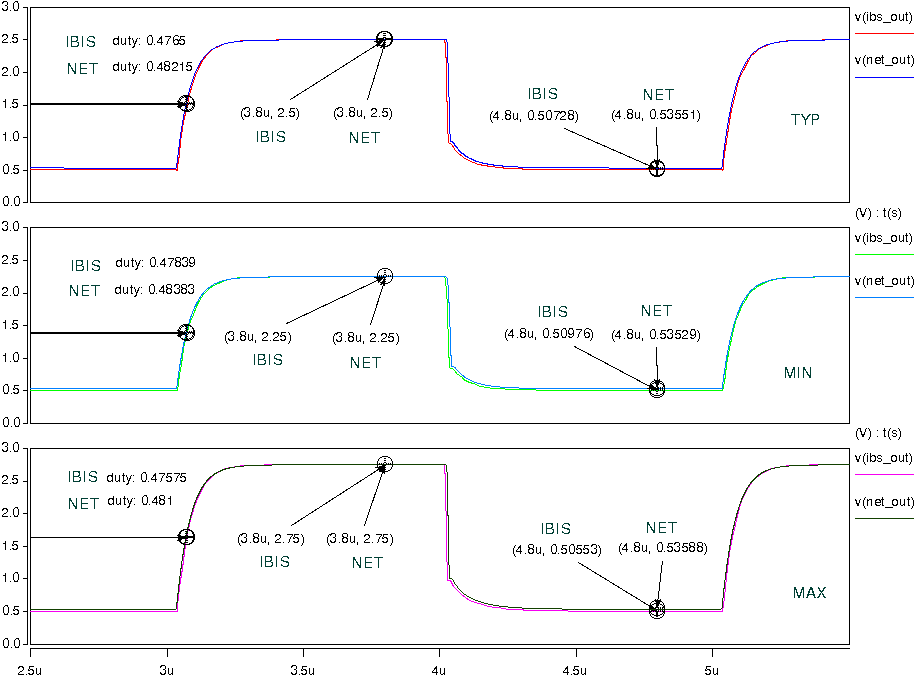 With package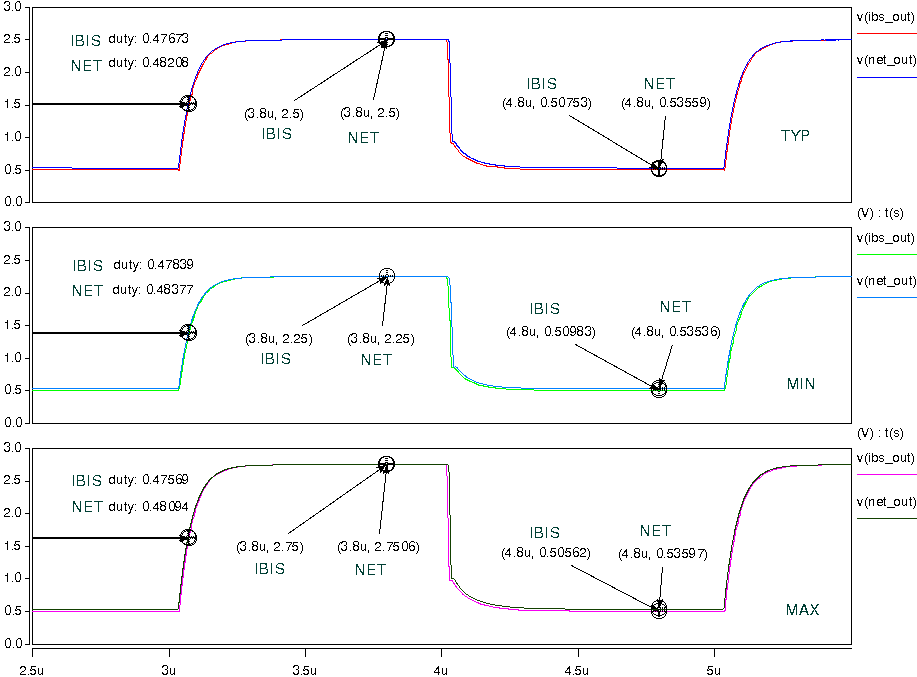 VDDB=3.3V, VDDA=5V, R=1K, CL=50p, frequency = 400k;Without package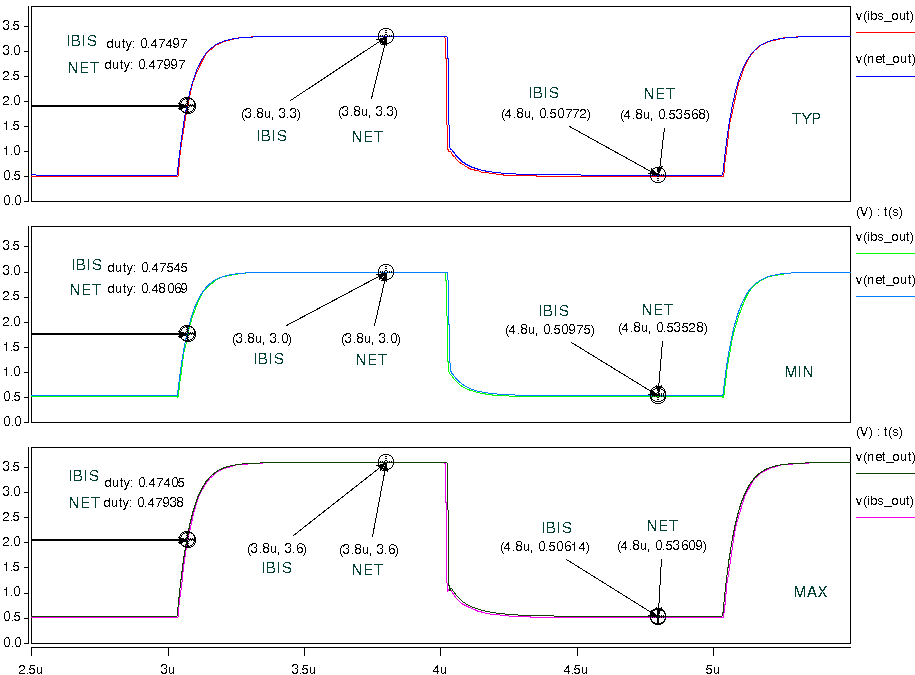 With package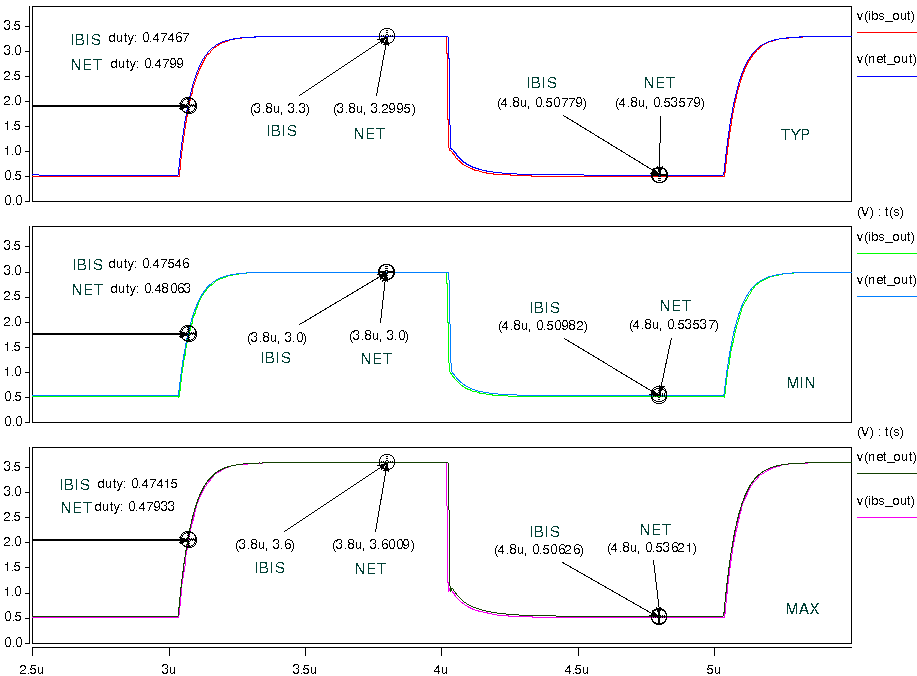 VDDB=5.0V, VDDA=5V ,R=1K, CL=50p, frequency = 400k;Without package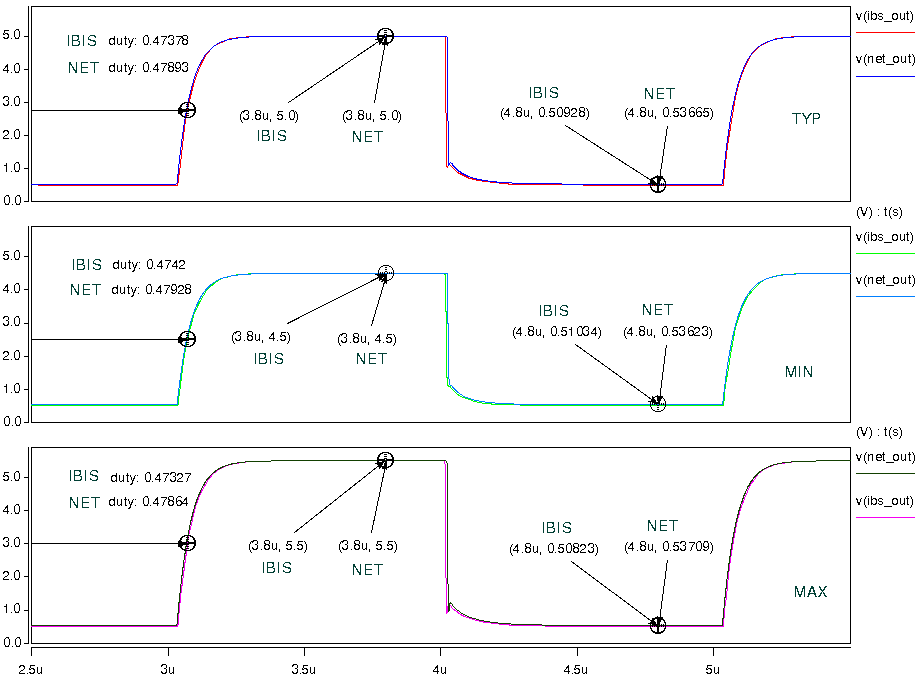 With package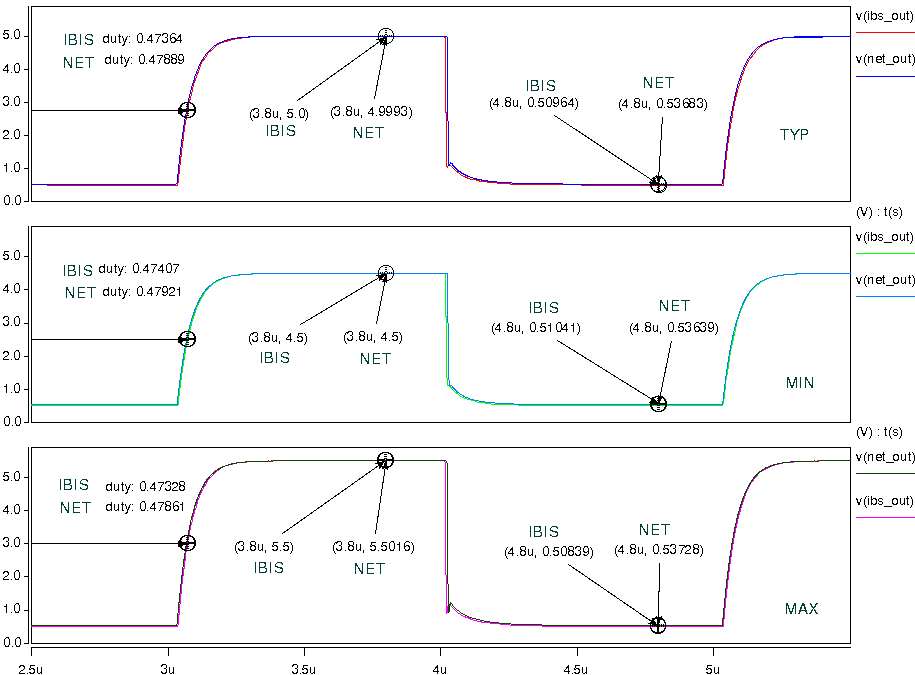 